                                LISTA   ZGŁOSZENIOWA  DO  UDZIAŁU 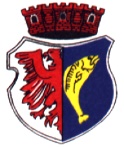 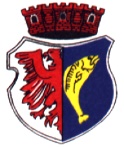                       w  37. Mistrzostwach Kostrzyna nad Odrą             w halowej piłce nożnej mężczyzn o „Puchar Burmistrza” ZESPÓŁ    ……………….……………..…………………………….Kierownik zespołu       ……………………………………………………………                                                                 (imię i nazwisko,        telefon kontaktowy)                                                                          ……………….……......                                                                       (podpis kierownika zespołu)Lp.Nazwisko i imięData urodzenia   Numer    koszulki1.2.3.4.5.6.7.8.9.10.11.12.